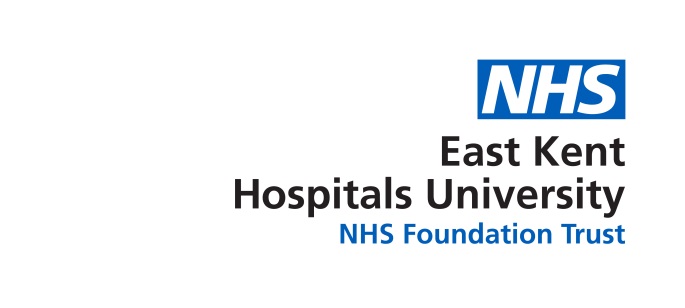 BAMEMeeting 13th February   2018 @ KCH Tutorial RoomAgendaAGENDA1Minutes of last meeting.2Set Objectives for 20183Officers for 2018-20194AOB1.	Candidate’s 1.1.	Agree a date that candidates have to put their name forward by.1.2.	How will the voting be carried out3    Suggestion re speakers/ agenda items. What do members wish to have on the day?4 Marketing